4 клас 					Домашна работа – 27 учебна седм.ЛитератураМоля, прочетете стихотворението „Мечти“ от Виктор Самуилов  на стр. 94 от Читанката. Желателно е новият урок да се прочете достатъчно пъти, за да стане гладко. Моля, отговорете на въпроса с цяло изречение в тетрадата с широки редове:Каква е Вашата мечтана професия?Моля, практикувайте наизуст стихотворението „България“ от Георги Джагаров. Моля, пазете листите – не ги мачкайте, драскайте и късайте! Ще го добавя и тук (на следващата страница) за тези, които са отсъствали. Децата ще го рецитират на тържеството в края на учебната година. Нека листът със стихотворението да се носи всеки час!ПесенМоля, практикувайте песента „Обичам те, родино“:https://www.youtube.com/watch?v=1GAispGB0wcХубаво е да я научим отсега за тържеството в края на учебната година.Български езикНека си припомним, че числителните имена са думи, които назовават числа. Те биват 2 вида:Бройни – за количество. Отговарят на въпроса „Колко?“Три деца се състезават.Не се променят по род и число – три медала / три купи / три местаИзключение – един / една / едно; две / два Редни – поредно място. Отговарят на въпроса „Кой поред?“Той беше най-бърз и завърши състезанието първи. Имат род и число:Единствено число - първи медал / първа купа / първо мястоМножествено число – Не се променят по род! – първи медали / първи купи / първи местаМоля, направете упражнения 2, 5 и 7 на стр. 58-59.  БЪЛГАРИЯ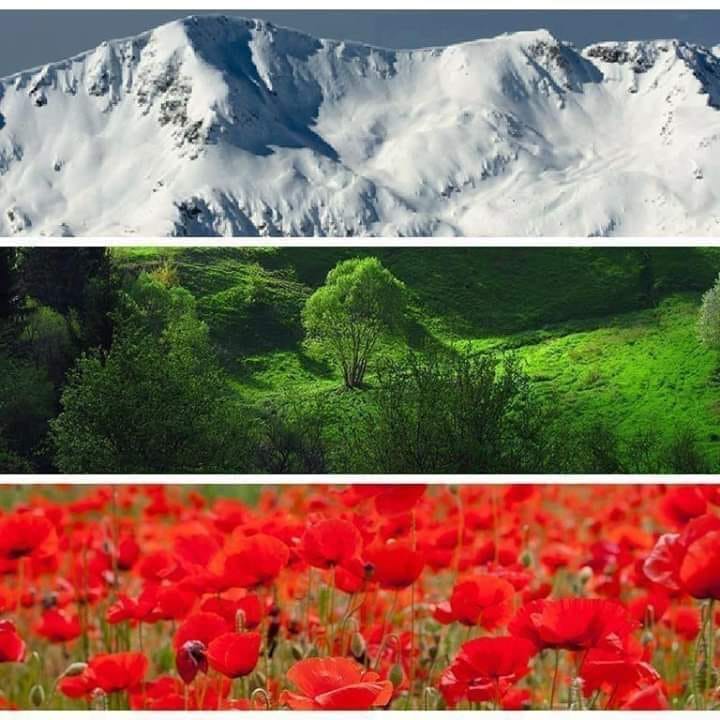 Земя като една човешка длан...Но по-голяма ти не си ми нужна,Щастлив съм аз, че твойта кръв е южна,че е от кремък твоят стар Балкан.Какво, че виха вълци и чакалииз твоите полета и гори?С онез, които бяха с теб добри,ти бе добра, но злите не пожали.Земя, като една човешка длан...Но счупи се във тази длан суровастакана с византийската отроваи кървавия турски ятaгян.Търговци на тютюн и кръв човешкапродаваха на дребно твойта пръст,но паднаха под теб с пречупен кръст,че беше малка ти, но беше тежка.И стана чудо: смертю смерт поправ,усмихнаха се чардаклии къщии заплющяха знамена могъщи,и път се ширна – радостен и прав.Сега цъфтиш! Набъбва черноземапод ласкавите български ръце,дъхти на здравец твоето лицеи нова песен вятърът подемаЗемя, като една човешка длан...Но ти за мен си цяло мироздание,че аз те меря не на разстояние,а с обич, от която съм пиян!Георги Джагаров